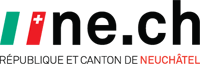 DÉPARTEMENT DE LA JUSTICE, DE LA SÉCURITÉ ET DE LA CULTURESERVICE DES RESSOURCES HUMAINESCuratrice professionnelle ou curateur professionnel
à 50%SPAJ127Département :Département de l'éducation et de la familleService :Service de protection de l'adulte et de la jeunesse – Office de protection de l’adulteActivités :Mandats de curatelles selon les articles 393 et suivants du CCS, consultations et enquêtes sociales diverses, aide, conseils et soutien aux usagers du service, collaboration avec de nombreux services et institutions neuchâtelois et romands (travail en réseau).La/le titulaire doit être détentrice ou détenteur d'un véhicule à moteur et être disposé-e à l'utiliser à des fins de service.Profil souhaité :Formation sociale complète dans une école reconnue - diplôme d'assistant-e social-e ou titre équivalent, capacité à travailler en équipe, intérêt et expérience professionnelle dans la prise en charge d'adultes en difficultés, bonnes connaissances du fonctionnement des assurances sociales et de la justice. À terme, vous êtes disposé-e à suivre la formation en vue de l'obtention du CAS en curatelles d'adultes.Lieu de travail :La Chaux-de-FondsEntrée en fonction :À convenirClasse 9Délai de postulation :18 avril 2021Renseignements :Mme Valérie Meigniez, responsable d'équipe, office de protection de l'adulte, La Chaux-de-Fonds, tél. 032 889 75 68